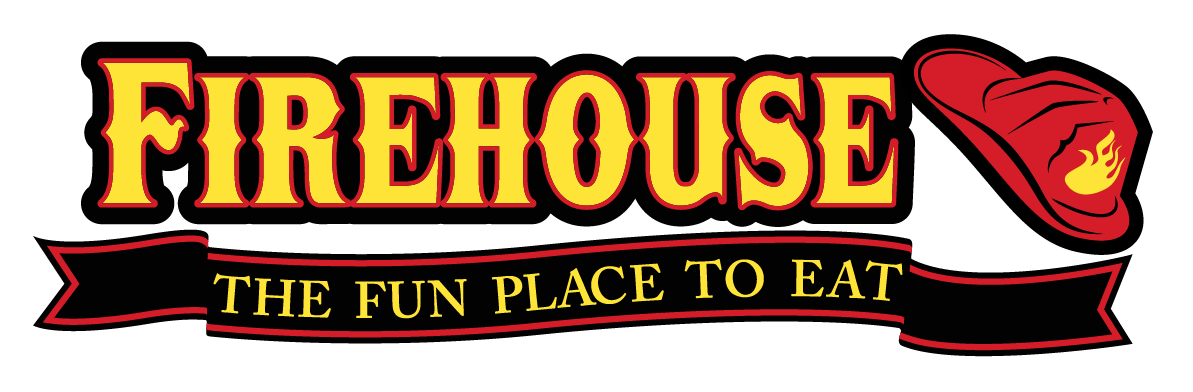 Firehouse Southwest Station7701 White Lane  661-831-4688PARTY PLATTERSAvailable for large parties and to-goBrownie Platter…….…………………..…………………………………….……………………$24.9924 Freshly baked Ghirardelli triple chocolate browniesSampler Platter (feeds 6-8)…………….………………………………………………………...$36.99 Choose 3 appetizers to surround our Station Commander Nachos or Flash Point Fries Chicken Strips             Smoky Quesadilla             Potato Skins	Cheesy Garlic Bread            Onion RingsWings Platter ……….……………………..…………………………………….……………………$48.9940 wings with your choice of one sauce; Mild, Hot, 5 Alarm, BBQ, Teriyaki, Sweet and Spicy, Garlic Parmesan or GhostPotato Skins Platter …………………..…………………………………….……………………$31.9924 potato skins topped with bacon and cheese, served with sour creamCrossroad Chicken Strip Platter (feeds 4-6)……………………….…………...………$39.99 Crispy Chicken tenders served with Ranch dressingQuesadilla Platter (feeds 10-12)………………………………….………………………………$39.99Shredded cheese, pico de gallo, and chicken  Slider Platter (feeds10-12) …….………………………...………..…………..……..….…………$54.99 30 mini sliders served on our brioche bunsSandwich Platter (feeds 8-10) …………….……………………………….…........…….…..…$43.99 Hook and Ladder - Grilled ham, turkey, and smoked bacon with Swiss and cheddar cheese, lettuce, tomato, and mayo on thick sliced wheat toast Turkey Club - Cold Smoked turkey topped with avocado, lettuce, tomato, herb mayo and served on thick sliced whole wheatGarden Salad Bowl………………………………………………………………………………………$39.99Your choice of dressings; Ranch, Italian, Balsamic, Honey Mustard, Bleu Cheese or Thousand IslandCaesar Salad Bowl..……………………………….…………..……..........................................$39.99    Romaine lettuce tossed with Caesar dressing and topped with croutons and Parmesan cheeseAll menu items are subject to California State Tax.  Prices are subject to change.Firehouse Southwest Station7701 White Lane  661-831-4688BACKDRAFT PIZZASIndulge yourself with our traditional 12” crust, brushed with garlic butter, and served hot from our ovensPepperoni  Traditional homemade marinara sauce, topped with mozzarella cheese, and finished with a generous amount of pepperoni 									$13.99 Veggie Combo  Traditional homemade marinara sauce, topped with mozzarella cheese, mushrooms, onions, green bell peppers, black olives, and fresh tomatoes					$15.99Hawaiian  Perfectly baked pizza dough topped with our traditional homemade marinara sauce, mozzarella cheese, ham, pineapple, and finished with a sprinkle of parmesan cheese				$13.99BBQ Chicken  Sweet and smoky BBQ sauce topped with mozzarella cheese, grilled chicken, cilantro, and red onions											$15.99Meat Lover’s  Traditional homemade marinara sauce, topped with mozzarella cheese, smoked bacon, ham, sausage, and pepperoni 									$16.99Supreme Combo  Traditional homemade marinara sauce, topped with mozzarella cheese, mushrooms, onions, black olives, green bell peppers, sausage, and pepperoni			$16.99 Carne Asada  Forget marinara, we start with our homemade salsa, topped with jack and cheddar cheese, carne asada, pico de gallo and finished with our house cilantro crème fresh		$16.99 BLAZE APPETIZER BUFFETPriced per person Not unlimited20 Person minimumParty Buffet Includes:Chicken Quesadilla with Pico de GalloPotato SkinsBurger SlidersPepperoni PizzaWings: Choice of sauce: Mild, Hot, 5 Alarm, BBQ, Teriyaki, Sweet and Spicy, Garlic Parmesan, or Ghost  Priced per person:..……………………………..……………………………………………………….	 $14.49 All menu items are subject to California State Tax.  Prices are subject to change.Firehouse Southwest Station7701 White Lane  661-831-4688LUNCH AND DINNER BUFFETPriced per person20 Person minimumYou may select ONE entree for your partyServed with your choice of two Firesides: baked potato, garlic mashed potatoes, seasonal vegetables, steamed broccoli, french fries, coleslaw, or sweet potato friesTeriyaki Chicken……………………………………………………………………………..…..………	$12.99 Grilled Chicken…………………………………………………………………………………………..	$12.99 Grilled Salmon...…………………………………………………………………………………..……..	$15.39 Top Sirloin…………………………..………………………..……..………………………..…………..	$13.99Blackened Chicken Mushroom Alfredo Pasta is a stand-alone entreeBlackened Chicken Mushroom Alfredo Pasta……………….…………………….………………$12.99   Served with rice, beans, salsa, side salad, and dinner rollDeep Pit Beef………………………………..………………………………..…………..………….......$11.99 Sliced Tri Tip Dinner……………………………………………………..……………………….……..$12.99 Garden Salad Bowl………………………………………………………………………………………$39.99Your choice of dressings; Ranch, Italian, Balsamic, Honey Mustard, Bleu Cheese or Thousand IslandCaesar Salad Bowl..……………………………….…………..……...........................................$39.99    Romaine lettuce tossed with Caesar dressing and topped with croutons and Parmesan cheeseAll menu items are subject to California State Tax.  Prices are subject to change.